		آمار  روزانه شناورهای تخلیه وبارگیری شرکت آریا بنادر ایرانیان	از ساعت  45: 06  تا ساعت 06:45 مورخه09/11/1400 لغایت10/11/1400		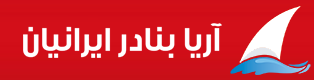                       کارشناس امور بندری شرکت آریا بنادر ایرانیان                                               امیر صابری کهناسکلهنام شناورنام کشتیرانیتناژ  تخلیهتناژبارگیریمحل تخلیهنوع تجهیزاتمحموله کشتیمحموله کشتیتاریخ و ساعت پهلوگیریتاریخ و ساعت شروع عملیاتتناژ  تخلیه و بارگیــریتناژ  تخلیه و بارگیــریتناژ  تخلیه و بارگیــریمجموع تناژ سه شیفتتناژباقیمانده /اتمام تخلیه یا بارگیری(تن)زمان عملیات(OT)زمان عملیات(OT)نرم متوسطنرم متوسطنرم متوسطماندگاری دراسکله(ساعت)اسکلهنام شناورنام کشتیرانیتناژ  تخلیهتناژبارگیریمحل تخلیهنوع تجهیزاتتخلیهبارگیریتاریخ و ساعت پهلوگیریتاریخ و ساعت شروع عملیاتتناژصبحتناژعصرتناژشبمجموع تناژ سه شیفتتناژباقیمانده /اتمام تخلیه یا بارگیری(تن)تخلیهبارگیریتخلیهبارگیریبارگیریماندگاری دراسکله(ساعت)3نجواخط مروارید 928*محوطه*تخته-چندلا*07/11/0008/11/00ت: *ت:*ت: *ت: *****************3نجواخط مروارید 928*محوطه*تخته-چندلا*23:3000:55******4نیلوفر آبی دریادلان سبز خزر 691*محوطه منگان 224تخته *09/11/0009/11/00ت:*ت:37ت:654ت:691اتمام تخلیه: 05:0007:15*96***4نیلوفر آبی دریادلان سبز خزر 691*محوطه منگان 224تخته *19:2521:0007:15*96***7امسکی207باگسان خزر311525402/1 هکتاریایتال  -ریلی 4010و4011        ذرتپالت.کیسه.شمش روی کانتینرپر 20(17).شیشه 08/11/0008/11/00ت:431ت:26ت: *ت: 457اتمام تخلیه:15:4007:5008:45585959*7امسکی207باگسان خزر311525402/1 هکتاریایتال  -ریلی 4010و4011        ذرتپالت.کیسه.شمش روی کانتینرپر 20(17).شیشه 10:3014:45ب:*ب:71ب:442ب:513باقی بارگیری:202707:5008:45585959*توضیحات :  برای  ته روبی انبار های آمسکی -207 از مینی لودر دراج استفاده گردید .توضیحات :  برای  ته روبی انبار های آمسکی -207 از مینی لودر دراج استفاده گردید .توضیحات :  برای  ته روبی انبار های آمسکی -207 از مینی لودر دراج استفاده گردید .توضیحات :  برای  ته روبی انبار های آمسکی -207 از مینی لودر دراج استفاده گردید .توضیحات :  برای  ته روبی انبار های آمسکی -207 از مینی لودر دراج استفاده گردید .توضیحات :  برای  ته روبی انبار های آمسکی -207 از مینی لودر دراج استفاده گردید .توضیحات :  برای  ته روبی انبار های آمسکی -207 از مینی لودر دراج استفاده گردید .توضیحات :  برای  ته روبی انبار های آمسکی -207 از مینی لودر دراج استفاده گردید .توضیحات :  برای  ته روبی انبار های آمسکی -207 از مینی لودر دراج استفاده گردید .توضیحات :  برای  ته روبی انبار های آمسکی -207 از مینی لودر دراج استفاده گردید .توضیحات :  برای  ته روبی انبار های آمسکی -207 از مینی لودر دراج استفاده گردید .توضیحات :  برای  ته روبی انبار های آمسکی -207 از مینی لودر دراج استفاده گردید .توضیحات :  برای  ته روبی انبار های آمسکی -207 از مینی لودر دراج استفاده گردید .توضیحات :  برای  ته روبی انبار های آمسکی -207 از مینی لودر دراج استفاده گردید .توضیحات :  برای  ته روبی انبار های آمسکی -207 از مینی لودر دراج استفاده گردید .توضیحات :  برای  ته روبی انبار های آمسکی -207 از مینی لودر دراج استفاده گردید .توضیحات :  برای  ته روبی انبار های آمسکی -207 از مینی لودر دراج استفاده گردید .توضیحات :  برای  ته روبی انبار های آمسکی -207 از مینی لودر دراج استفاده گردید .توضیحات :  برای  ته روبی انبار های آمسکی -207 از مینی لودر دراج استفاده گردید .توضیحات :  برای  ته روبی انبار های آمسکی -207 از مینی لودر دراج استفاده گردید .توضیحات :  برای  ته روبی انبار های آمسکی -207 از مینی لودر دراج استفاده گردید .توضیحات :  برای  ته روبی انبار های آمسکی -207 از مینی لودر دراج استفاده گردید .